Leeds University Business SchoolLeeds University Business SchoolLeeds University Business School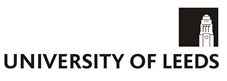 Assessed Coursework CoversheetAssessed Coursework CoversheetAssessed Coursework CoversheetAssessed Coursework CoversheetFor use with group assessed workFor use with group assessed workFor use with group assessed workFor use with group assessed workGroup Name or Number:Module Code:Module Title:Module Leader:Declared Word Count:Please Note:Your declared word count must be accurate, and should not mislead. Making a fraudulent statement concerning the work submitted for assessment could be considered academic malpractice and investigated as such.  If the amount of work submitted is higher than that specified by the word limit or that declared on your word count, this may be reflected in the mark awarded and noted through individual feedback given to you. It is not acceptable to present matters of substance, which should be included in the main body of the text, in the appendices (“appendix abuse”).  It is not acceptable to attempt to hide words in graphs and diagrams; only text which is strictly necessary should be included in graphs and diagrams.Please Note:Your declared word count must be accurate, and should not mislead. Making a fraudulent statement concerning the work submitted for assessment could be considered academic malpractice and investigated as such.  If the amount of work submitted is higher than that specified by the word limit or that declared on your word count, this may be reflected in the mark awarded and noted through individual feedback given to you. It is not acceptable to present matters of substance, which should be included in the main body of the text, in the appendices (“appendix abuse”).  It is not acceptable to attempt to hide words in graphs and diagrams; only text which is strictly necessary should be included in graphs and diagrams.Please Note:Your declared word count must be accurate, and should not mislead. Making a fraudulent statement concerning the work submitted for assessment could be considered academic malpractice and investigated as such.  If the amount of work submitted is higher than that specified by the word limit or that declared on your word count, this may be reflected in the mark awarded and noted through individual feedback given to you. It is not acceptable to present matters of substance, which should be included in the main body of the text, in the appendices (“appendix abuse”).  It is not acceptable to attempt to hide words in graphs and diagrams; only text which is strictly necessary should be included in graphs and diagrams.Please Note:Your declared word count must be accurate, and should not mislead. Making a fraudulent statement concerning the work submitted for assessment could be considered academic malpractice and investigated as such.  If the amount of work submitted is higher than that specified by the word limit or that declared on your word count, this may be reflected in the mark awarded and noted through individual feedback given to you. It is not acceptable to present matters of substance, which should be included in the main body of the text, in the appendices (“appendix abuse”).  It is not acceptable to attempt to hide words in graphs and diagrams; only text which is strictly necessary should be included in graphs and diagrams.Declaration of Academic IntegrityBy submitting this assignment you confirm that all of your fellow group members have electronically signed below (or you have received written consent (e.g. email) from them to include their name and they have read and understood the University of Leeds Declaration of Academic Integrity (http://www.leeds.ac.uk/secretariat/documents/academic_integrity.pdf)Declaration of Academic IntegrityBy submitting this assignment you confirm that all of your fellow group members have electronically signed below (or you have received written consent (e.g. email) from them to include their name and they have read and understood the University of Leeds Declaration of Academic Integrity (http://www.leeds.ac.uk/secretariat/documents/academic_integrity.pdf)Declaration of Academic IntegrityBy submitting this assignment you confirm that all of your fellow group members have electronically signed below (or you have received written consent (e.g. email) from them to include their name and they have read and understood the University of Leeds Declaration of Academic Integrity (http://www.leeds.ac.uk/secretariat/documents/academic_integrity.pdf)Declaration of Academic IntegrityBy submitting this assignment you confirm that all of your fellow group members have electronically signed below (or you have received written consent (e.g. email) from them to include their name and they have read and understood the University of Leeds Declaration of Academic Integrity (http://www.leeds.ac.uk/secretariat/documents/academic_integrity.pdf)Student NamesStudent NamesSignatureSignatureFamily (surname), First Name 1Family (surname), First Name 1Family (surname), First Name 2Family (surname), First Name 2Family (surname), First Name 3Family (surname), First Name 3Family (surname), First Name 4Family (surname), First Name 4Family (surname), First Name 5Family (surname), First Name 5Family (surname), First Name 6Family (surname), First Name 6